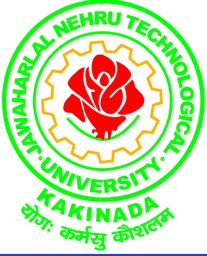 Grams: “TECHNOLOGY”				                                        Phone: Off: 0884 -2300900Email: registrar@jntuk.edu.in			                     	                            Fax: 0884 -2300901chs_eee@yahoo.co.in JAWAHARLAL NEHRU TECHNOLOGICAL UNIVERSITY KAKINADAKAKINADA-533003, Andhra Pradesh (India))-----------------------------------------------------------------------------------------------------------------------------------Lr.No. JNTUK/Registrar’s Peshi/Ratified/Physical Education/2016                                       Date: 25-10-2016Dr. Ch. Sai Babu	M.Tech, Ph.D.REGISTRAR (i/c)ToThe Principals of affiliated Colleges (as per list below)JNTUK, Kakinada.Sir,Sub:	JNTUK–Registrar’s Peshi – Physical Education ratified list of Faculty by JNTUK – Reg.Ref:      Minutes of the meetings of Selection Committees held on 14.10.2016 at JNTUK Kakinada.***I am by direction of the Hon’ble Vice-Chancellor wish to inform that ratification of the following Physical Education faculty has been completed in the following institutions, vide reference cited above and same is placed in the JNTUK Website. Sasi Institute of Technology and Engineering, Tadepalligudem, W.G. District. College Code: K6Kakinada Institute of Technology & Science, Peddapuram, E.G. District. College Code: JQVasireddy Venkatadri Institute of Technology, Nambur, Pedakakani, Guntur. College Code: BQSri Sivani College of Engineering, Chilakapalem Junction, Srikakulam District. College Code: W6Sri Vasavi Engineering College, Pedatadepalli, Tadepalligudem, W.G. District. College Code: A8Andhra Loyola Institute of Engineering and Technology, Vijayawada. College Code: HPPace Institute of Technology & Sciences, Valluramma Temple, Ongole. College Code: KQSrinivasa Institute of Engineering & Technology, Amalapuram, E.G. Dist. College Code: 6NSatya Institute of Technology & Management, Gajularega, Vizianagaram. College Code: B6Krishna Chaitanya Institute of Technology & Science, Markapur, Prakasam Dist. College Code: JUPragati Engineering College, Surampalem, E. G. District. College Code: A3Vignan’s Institute of Engineering for Women, Kapujaggarajupeta, Visakhapatnam. College Code: NMBonam Venkata Chalamayya Engineering College, Odalarevu, E.G. Dist., College Code: 22Gayatri Vidya Parishad College of Engineering for Women, Madhurawada, Visakhapatnam. College Code: JGVignan’s Institute of Information Technology, Gajuwaka, Visakhapatnam. College Code: L3Tirumala Engineering College, Jonnalagadda, Narasaraopet, Guntur. College Code: NEThe Principals of the Colleges concerned are requested to issue orders to the faculty as per the list enclosed on or before 05.11.2016, duly forwarding the copies of orders to the undersigned.			         Sd/-			Registrar (i/c)Encl: Ratified list in Physical EducationCopy to the Secretary to the Hon’ble Vice Chancellor, JNTUK.Copy to the Rector, JNTUK.Copy to the Officer on Special Duty (OSD)Copy to the Director Academics & Planning, JNTUK.